CURRICULUM VITAEBIO DATA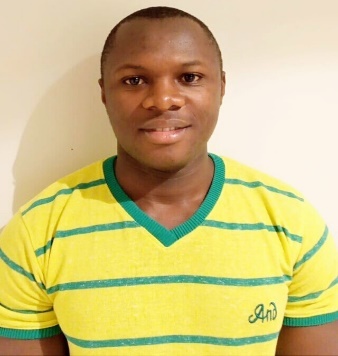 Name				:	Hassan Sex				:	MaleEmail				:       Hassan-389770@2freemail.com Visa status                       :       Residence Employment Visa POSTION APPLIED FOR:ENGINEER HELPERCAREER OBJECTIVE:-I am looking for a better environment to be associated with a progressive organization which can provide me with a dynamic work sphere to extract my inherent skills as a professional, use and develop my attitude to further the organization’s objectives.EDUCATION BACKGROUNDWORKING EXPERIENCEDate:			30th June 2017 till dateCompany:		National Catering Company W.L.L. – Abu Dhabi U.A.EPosition:		WaiterDuties:Welcome customers when they enter your restaurant & escort them to their table. If they have a reservation or specific table requests, be sure to accommodate themGive guests menus once they have been seated and be prepared to provide detailed information on ingredients, food allergies, how the food is cooked, recommendations, and the specials of the day.Prepare tables and clean when customers have left and replace silverware, table cloths, and glasses with clean ones.Take accurate food and drink orders with an easy-to-use POS systemAlways communicate with kitchen staff on orders or any issues.Check dishes and kitchenware for dents or breaksServe food and drinks straight away so that they don't go cold (or warm)Remove plates and cutlery from the tableAsk customers if they'd like desserts, tea, or coffeeAfter serving timings normally we do cleaning duties such as sweeping and mopping the floors, vacuuming, tidying up the server station, taking out the trash, and/or cleaning the restrooms.Date:			2015 - 2017Company:		Neptune Beach Hotel, Mombasa KenyaPosition:		WaiterAchievementsDeveloped soft skills in all dealings.Developed a positive attitude towards health and safety around the work environment.Improved time management skills.Developed self confidence in relation to workers and environment.Languages SpokenEnglishfluent in both written and spokenSwahili   fluent in both written and spokenPersonal StrengthsI am an objective, dynamic and determined individual with a desire to achieve, ability to work under pressure,minimum supervision, with a willingness to learn from others.Hobbies- Football-Traveling, both by road and air.-Networking with people of different walks of life.Skills-Computer literacy in all packages.-Strong negotiation bargaining skillsAWARDFood & Beverage TrainingKenya Certificate of Secondary EducationINSTITUTIONThe Sands at Nomad Beach HotelRedeemed Academy High School YEARS 2008 2006